О внесении изменений в Положение о местных налогах на территории города СосновоборскаВ соответствии со ст. 132 Конституции Российской Федерации, гл. 31 Налогового кодекса Российской Федерации, п.10 ст. 35 Федерального закона от 06.10.2003 №131-ФЗ «Об общих принципах организации местного самоуправления в Российской Федерации», Уставом города Сосновоборска Красноярского края, Сосновоборский городской Совет депутатов  РЕШИЛ:Внести в Положение о местных налогах на территории города Сосновоборска, утвержденное решением Сосновоборского городского Совета депутатов от 26.11.2014 № 282-р «Об утверждении Положения о местных налогах на территории города Сосновоборска» (далее – Положение), следующие изменения:Первый абзац пункта 2 раздела I «Общие положения» изложить в следующей редакции:	«2. Налогоплательщиками признаются организации и физические лица, на которых в соответствии с Налоговым кодексом Российской Федерации от 31.07.1998 № 146-ФЗ возложена обязанность уплачивать налоги.».Подпункты 3, 4 пункта 2.4 изложить в следующей редакции:	«3) 0,7 процента от кадастровой стоимости участка в отношении земельных участков, занятых гаражами;	 4) 1,5 процента от кадастровой стоимости участка в отношении земельных участков, предназначенных для размещения производственных и административных зданий, строений, сооружений промышленности, коммунального хозяйства, материально-технического, продовольственного снабжения, сбыта и заготовок;».Решение вступает в силу с 1 января 2023 года, но не ранее чем по истечении одного месяца со дня его официального опубликования в городской газете «Рабочий».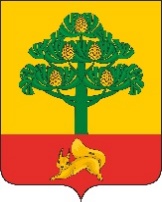 СОСНОВОБОРСКИЙ ГОРОДСКОЙ СОВЕТ ДЕПУТАТОВРЕШЕНИЕ28 ноября  2022                                                                                 № 25/105-рг. СосновоборскПредседатель Сосновоборскогогородского Совета депутатовГлава города СосновоборскаБ.М.ПучкинА.С.Кудрявцев